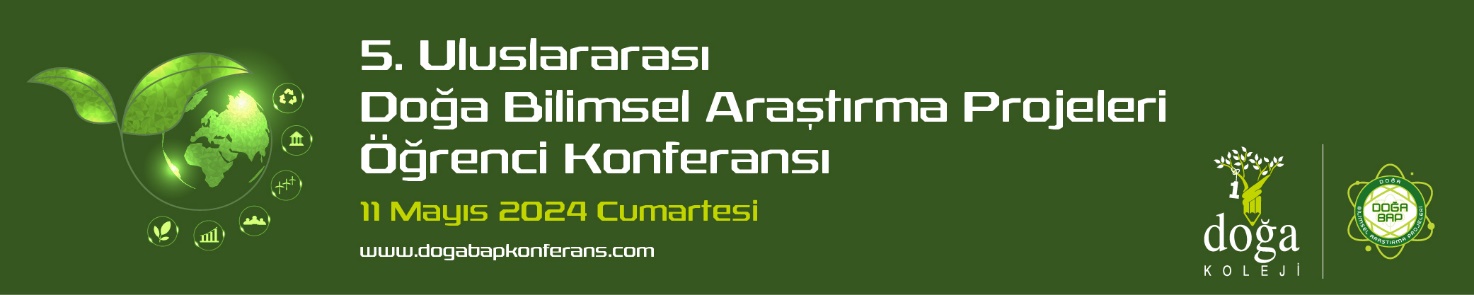 Web Sitesi	: http://dogabapkonferans.com/ E-Posta		: projelerkoordinatorlugu@dogakoleji.k12.trSÖZLÜ SUNUM KRİTERLERİ VE ÖNERİLERİKRİTERLERHer sunum 15 dakika sürecektir (sunum için 10 dakika ve “soru ve cevap bölümü” için 5 dakika). Tüm sunumlar MS Teams üzerinden Powerpoint şablonuna uygun formatta gerçekleştirilecektir.BAŞLIKBaşlık, orijinal özette belirtilen ile aynı olmalıdır.İLETİŞİM BİLGİLERİSunumda projeyi hazırlayan öğrenci ve danışman öğretmenin adı ve soyadı bulunmalıdır.ONAM FORMUSunum görüntünüzün ve sesinizin yayınlanabilmesi için 18 yaşından küçük olan katılımcılar için başvuru sayfasında yer alan onam formunun velileri tarafından imzalanarak başvuru dosyasına yüklenmesi gerekmektedir.ONLINE SUNUMBOYUTSunumlar 1920x1080 piksel boyutlarında, PowerPoint formatında ve en fazla 25 mb boyutunda olmalıdır. Başvuru esnasında sunumunuzu anlatan ve 3 dakikayı geçmeyecek video veya ses kaydı ekleyebilirsiniz. Videolarınız flv, mpeg, mp4, avi ve mov formatlarında olmalı ve 25 mb boyutunu geçmemelidir.PUNTOLAR VE YAZIMSunumlarda yer alan tüm metinler rahatça okunabilir olmalıdır. Bir sunuda renkler dikkat çeker, ancak çok fazla renk kullanmak okuyucunun dikkatini dağıtır. Okunabilirlik açısından; beyaz üzerine siyah, yeşil, kırmızı, mavi / mavi üstüne beyaz / siyah üstüne sarı renklerini kullanabilirsiniz.Dikkat çekmek istediğiniz ögeleri kırmızı ile gösterebilirsiniz.  Metin ÇeşidiKarakterin boyutuDosya / stilGenel TavsiyeBAŞLIKLAREn az 48 punto, en fazla 60 puntoTitle CaseGiriş, Özet, Yöntem, Bulgular, Sonuç ve Tartışma, Öneriler, Kaynaklar olmalıdır. Yardım alınan kurum ya da kişi isimleri Kaynaklar bölümünden sonra Teşekkür bölümünde sunulabilir.İÇERİK24-28 punto En fazla 32 punto ve tek boşlukUpper andLower Caseİfadeler kısa ve öz olmalıdır.